Engr. Zaheer Ahmed Khan     +92-306-2818391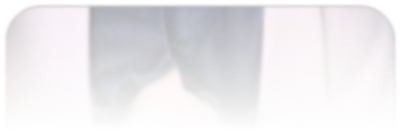 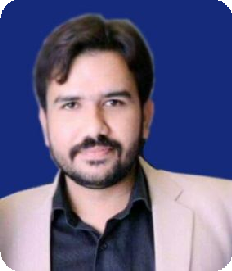 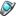 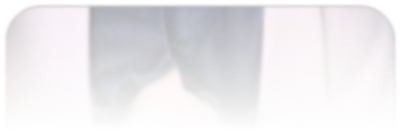 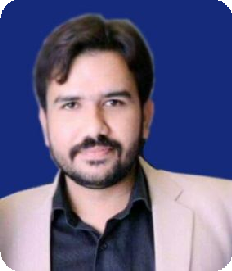 @	sir_zaheer_99@yahoo.com. zakhan@sau.edu.pkMailing Address (Office): Department of Farm Structures,Faculty of Agricultural Engineering, Sindh Agriculture University, Tandojam.Mailing Address (Home): Latifabad, Hyderabad, Sindh, PakistanWORKING EXPERIENCELecturer, Department of Farm Structures, Faculty of Agricultural Engineering, Sindh Agriculture University, Tandojam Sindh, Pakistan (May 2014 – till date).Farm Manager, Jahanzaib Farmhouse, Nooriabad. The City School Group, Hyderabad-Karachi, Sindh, Pakistan (March 2013 – April 2014).Engineer, The City School, Gulistan-E-Johar Campus, Shalimar Construction Company (Pvt.) Ltd, Karachi, Sindh, Pakistan (January 2012 – Feb 2013).Project Supervisor Sardar Project, Sindh, Pakistan (Al-Dahra Agricultural Company Pakistan (Pvt) Ltd. (November 2010 – September 2011).ADDITIONAL OFFICIAL ASSIGNMENTS AND MEMBERSHIPSMember “Students Teacher Engagement Programs (STEP)” to provide platform to students for organizing activities and campus events at Sindh Agriculture University, Tandojam.Member “Outcome Based Education (OBE) committee”, for revision of syllabus and implementation as per Pakistan Engineering Councils (PEC) rules.Member “Sports Management Committee (SMC)” for promotion of sports and to manage Interfaculty Competitions at Sindh Agriculture University, Tandojam.Focal Person for the Project (Tunnel Farming) of Business Incubation Centre (BIC).Former Member of Beautification and Parking Committee, Faculty of Agricultural Engineering.Served as Member Organizing Committee in 1st International Conference on Agricultural Engineering and Technology.Served as Member Organizing Committee in 40st Pakistan Congress of Zoology (International).Additional Charge of Faculty Development in Faculty of Agricultural Engineering.Member Quality Enhancement Cell (QEC), Program Team, Department of Farm Structures for quality enhancement cell (QEC).Lifetime Member of Pakistan Engineering Council (PEC) Member, Departmental Board of Studies of Department of Farm Structures. Member, Departmental Board of Studies of Department of Energy and Environment.TRAININGS: 24 trainings receivedRESEARCH PUBLICATIONS = 15 National/International Publications, 03 Conference PapersSUPERVISOR / CO-SUPERVISOR IN UNDERGRADUATE PROJECTS = 20 projectsSUPERVISOR / CO-SUPERVISOR IN MASTER’s THESIS = 30 (Completed and on-going)PROFESSIONAL & ACADEMIC QUALIFICATIONSCOURSES TAUGHT AT UNDERGRADUATE LEVEL AND POSTGRADUATE LEVELEngineering Materials, undergraduate programTheory of Structures, undergraduate programFarm Structures, undergraduate programPost-Harvest Technology, undergraduate programProcessing of Perishable Crops, Postgraduate program Project Report & Seminar, undergraduate programInternship, undergraduate programOTHER SKILLSExcellent Presentation & Motivation Skills.Playing Cricket as well as Chess Game.Able to deal with different levels of peopleProficiency in Computer ApplicationsREFERENCESDEGREE/CERTIFICATEINSTITUTION / BOARDYEARDIVISIONPROFESSIONAL QUALIFICATIONSPROFESSIONAL QUALIFICATIONSPh.D. Scholar (Farm Structures)Sindh Agriculture University TandojamOngoingOngoingMaster of EngineeringSindh Agriculture University Tandojam20161stBachelor of Engineering(Agriculture)Sindh Agriculture University Tandojam20101stACADEMIC QUALIFICATIONSACADEMIC QUALIFICATIONSF.Sc Pre-EngineeringSaifee College of Computer Science Hyderabad20051stMatriculationMono Public English High SchoolHyderabad20031stProf. Dr. Khalil Ahmed IbupotoVice Chancellor Shah Abdul Latif University, Khairpur Mobile: +92-333-32****47E-mail: khalilahmedibupoto@gmail.comEngr. Khalid Medni SudaniCEOAbu Madani Agricultural ServicesKhartoom, SudanMobile: +0249912902326E-mail: Khalidmedi4@gmail.com